Stem is an approach to learning that integrates the areas of science, technology, engineering and mathematics.  Through STEM, children develop key skills including problem solving and creativity.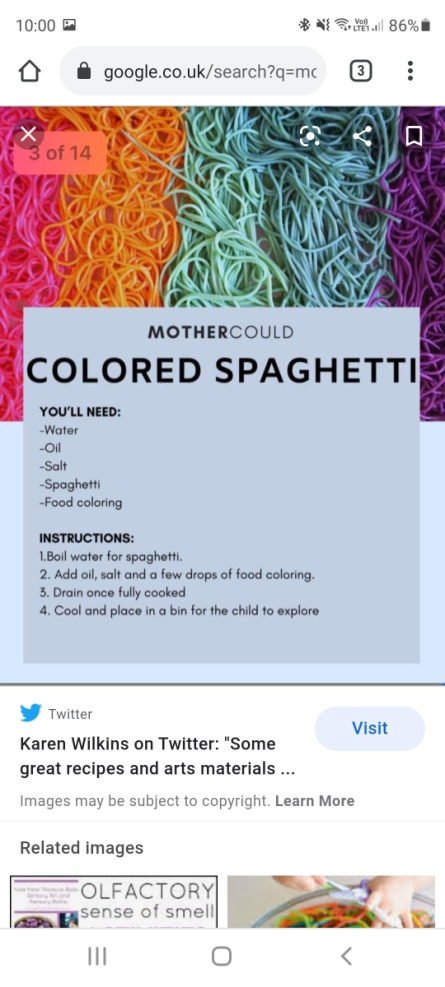 Sensory BagsZip Lock BagHair GelFood Colouring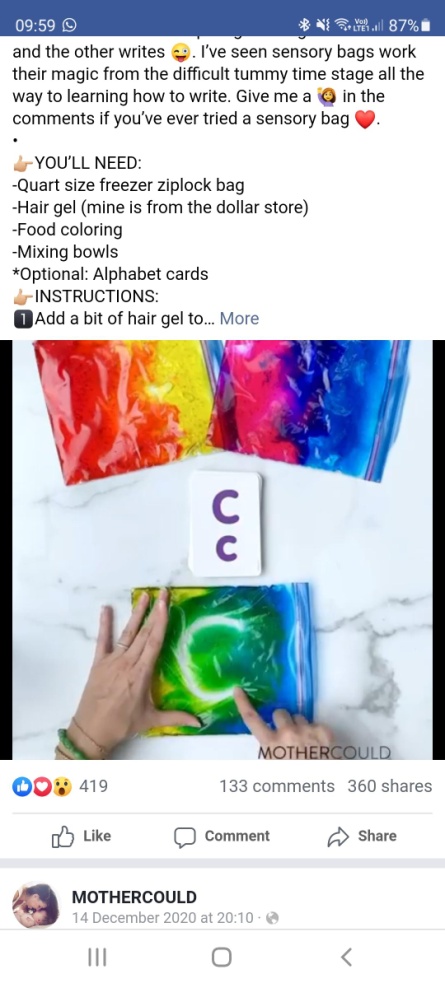 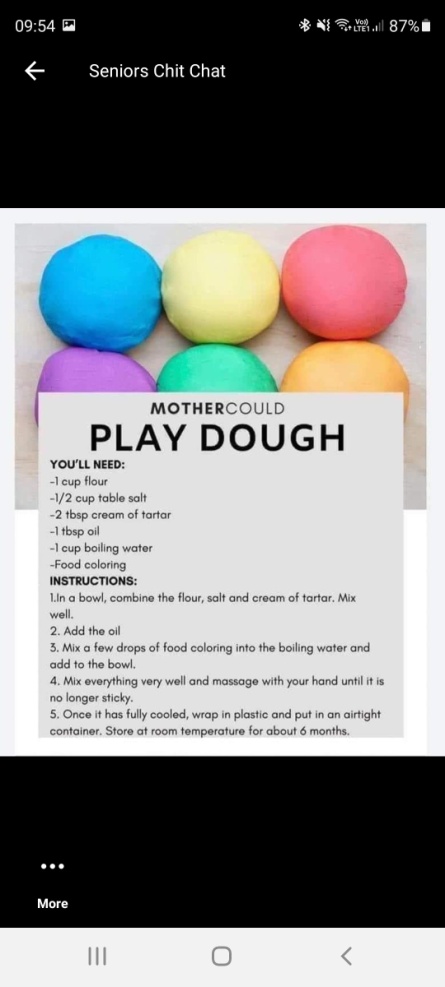 Float or SinkGather up items around your house and the garden and place them in water to discuss with your child if they sink or float.  Ask them to predict what different items will doBridge BuildingUse household objects to construct a bridge.  Plastic cups, lollypop sticks, egg carton, cardboard.  Talk about what material is stronger to make a better bridge.  Try to balance different items on the bridge to test the strength.MagnetsUsing some fridge magnets, talk to your child about what a magnet is and the type of materials that they will stick to.  Get your child to explore your house and see how many things they can find that the magnet sticks to.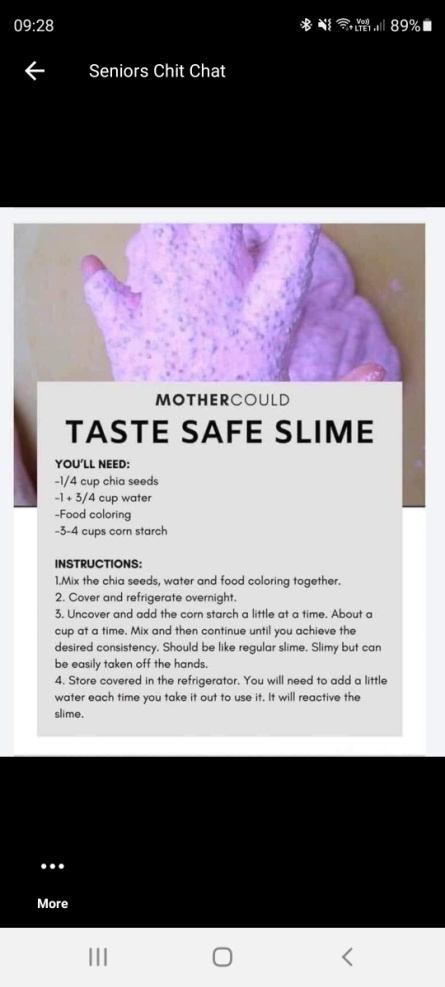 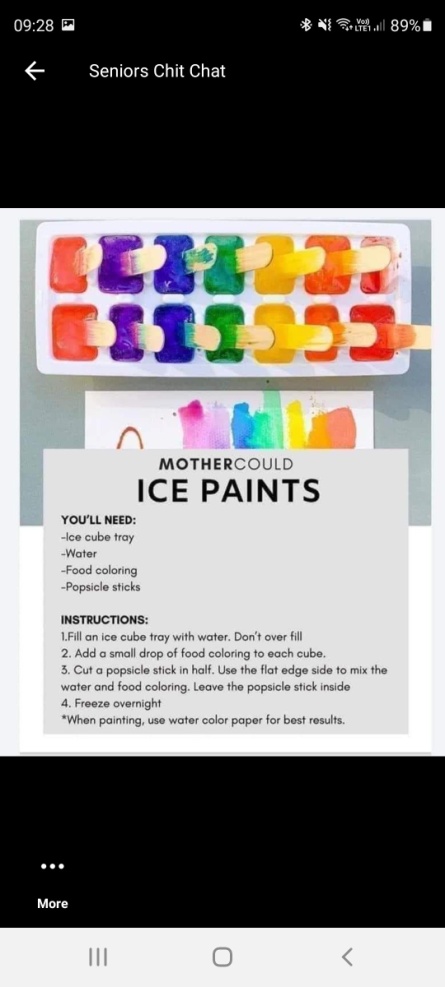 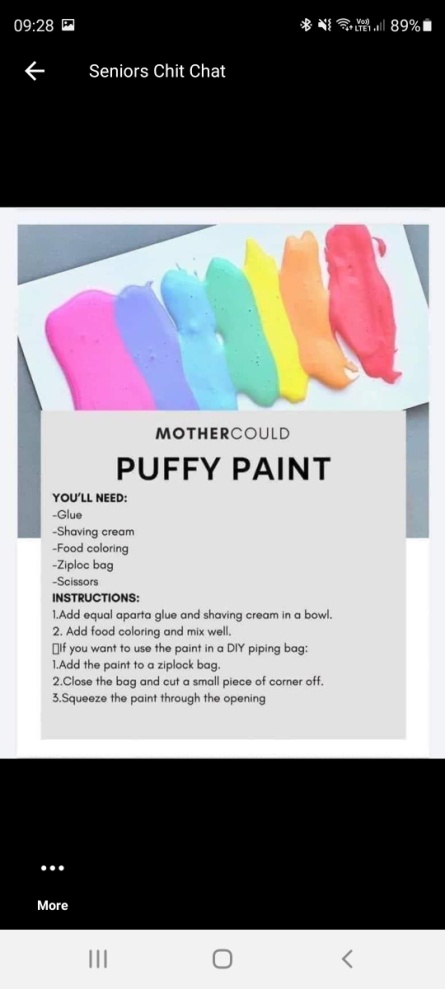 